VI TORNEO BLITZ CIUDAD DE MÓSTOLES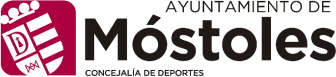 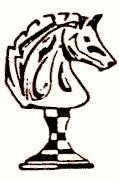 14 de mayo de 2022BASES DEL TORNEOPARTICIPANTESParticipación abierta a todos los federados. Aforo limitado a 70 jugadores por riguroso orden de inscripción.NORMATIVAEl torneo se regirá por la reglamentación FIDE para ajedrez Relámpago con aplicación del artículo B.4. La organización notificará modificaciones o salvedades de estas antes del comienzo del torneo.1.- SISTEMA Y RITMO DE JUEGOSe jugará mediante Sistema Suizo a 10 rondas a 3 minutos + 2 segundos por jugada. Será válido para elo FIDE Blitz.2.- FECHA, LUGAR Y HORARIO DEL TORNEO:El torneo se celebrará el sábado 14 de mayo de 2022 de 17:00 a 21:00 en la Agrupación Deportiva Ajedrez Móstoles, C/ Pintor Velázquez, nº 15, posterior, Móstoles (Madrid) Transportes: Línea de autobús número 522 – Intercambiador Príncipe Pío- parada a 1 minuto del local (frente al Colegio Antonio Hernández). Cercanías. Línea C-5 parada Móstoles, a 8 minutos del local. Metro Sur. Parada Móstoles Central o Móstoles Universidad. Ambas a 8 minutos del local de juego.3.- EMPAREJAMIENTOS:Se realizarán con programa informático. 4.- DESEMPATES:a). Resultado particular      b). Bucholz-1      c). Bucholz Total        d) Número de victorias      e) Sonneborn-Berger5.- INSCRIPCIÓN:La cuota de inscripción será de 10 €, y de 5 € para los socios de la Agrupación; se formalizará hasta las 22:00 del viernes 13 de mayo de 2022, en el correo inscripcionesajedrezmostoles@gmail.com, o por whatsapp en el número 651 35 66 52, especificando nombre, apellidos, teléfono, fecha de nacimiento y club. El pago de la cuota de inscripción se efectuará a través de transferencia en la cuenta: ES04 3067 0173 7928 3205 6721 Caja Rural Jaén. La inscripción no se hará efectiva hasta que no se haya realizado el pago y se envíe el justificante del mismo. En caso de no haber comunicado la inscripción, o no haberla pagado antes del día del torneo, en caso de que hubiera plazas esa cuota llevará un recargo de 5 € en cualquier caso siendo potestad de la organización aceptar o no la inscripción.La organización se reserva la opción de no emparejar a los jugadores que no abonen el importe de la inscripción antes de la primera ronda, así como el derecho de admisión.6.- INCOMPARECENCIAS:Dos incomparecencias injustificadas supondrán la exclusión del torneo.7.- PROTECCIÓN DE DATOS:Conforme a la Ley Orgánica 3/2018 de Protección de Datos personales, los datos proporcionados se incorporarán a un fichero propiedad de la Agrupación Deportiva Ajedrez Móstoles para la gestión de los participantes durante la competición. Los participantes en esta Competición autorizan la publicación de sus datos personales y de sus fotografías y grabaciones audiovisuales, realizadas durante el evento, en los diferentes medios de comunicación que los organizadores consideren oportunos para su necesaria difusión (nombres, apellidos, años de nacimiento, resultados, clasificaciones, partidas, fotografías, etc.).8.- ACEPTACIÓN DE LAS BASESLa participación en este torneo implica la total aceptación de estas bases.9.- PREMIOS:Los premios no serán acumulables y en caso de optar a dos de ellos, se entregará el de mayor cuantía económica y a igualdad, en el orden que indica esta tabla.Organiza: Agrupación Deportiva Ajedrez Móstoles. Colabora: Ayuntamiento de Móstoles1º  General80 € + Trofeo1º sub 2000 (Estándar y Blitz)Trofeo2º General50 €1º sub 1800 (Estándar y Blitz)Trofeo3º General30 €1º sub 1700 (Estándar y Blitz)Trofeo4º General25 €1º sub 1600 (Estándar y Blitz)Trofeo5º General20 €1º Club A.D. Ajedrez MóstolesTrofeo